TELEVISIONS – CHAÎNE GÉNÉRALISTETEMPS D'INTERVENTION DANS LES AUTRES ÉMISSIONS DE PROGRAMMES DU 01-12-2023 AU 31-12-2023 Les partis politiques et divers sont présentés par ordre alphabétique. Seuls les partis politiques et divers ayant bénéficié de temps de parole figurent dans ce tableau.
*Ces données mensuelles sont fournies à titre informatif. L'appréciation du respect du pluralisme, qui s'effectue chaîne par chaîne, est réalisée à l'issue de chaque trimestre civil.TF1 France 2 France 3 Canal+ France 5 M6 C8 TMC TFX RMC Decouverte RMC Story 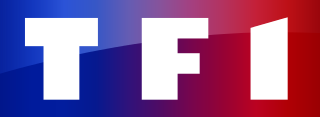 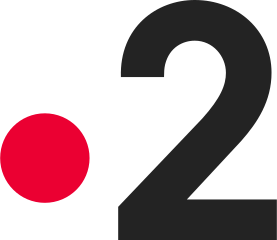 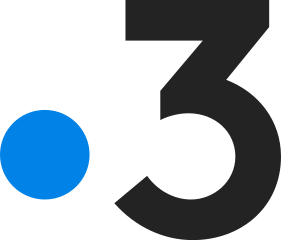 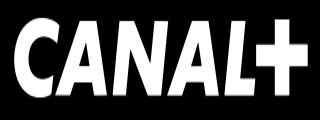 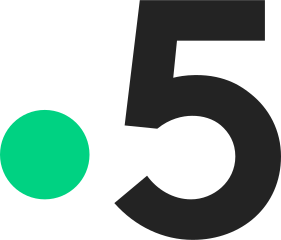 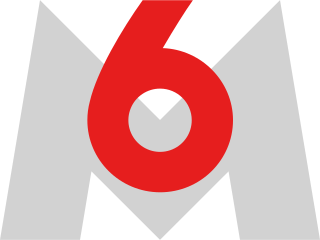 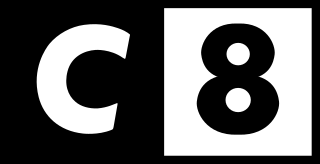 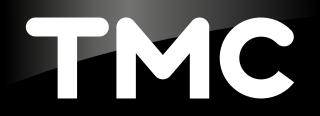 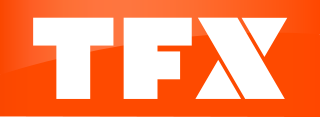 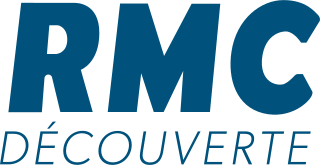 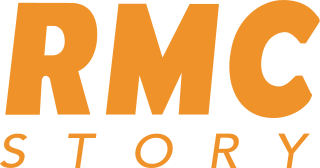 PRESIDENT DE LA REPUBLIQUE00:00:1800:14:59--03:26:02-00:00:36----dont Président de la République - propos qui relèvent du débat politique national-00:01:14--02:34:12------GOUVERNEMENT-00:21:41--02:10:01-00:02:09----TOTAL EXÉCUTIF-00:22:55--04:44:13-00:02:09----PART DE L'EXÉCUTIF*-45,17%--49,38%-3,26%----Parti socialiste00:01:14 00:03:20 - - 00:04:27 - 00:20:51 - - - - Divers Gauche- 00:16:01 - - - - - - - - - Horizons- 00:04:10 - - 00:00:21 - - - - - - La France insoumise- 00:01:20 - - 00:41:25 - 00:03:15 - - - - Les Républicains- 00:00:35 - - 00:55:01 - 00:01:37 - - - - Parti communiste français- 00:00:58 - - 00:03:14 - - - - - - Rassemblement national- 00:01:25 - - 01:12:45 - - - - - - Divers Centre- - - - 00:00:16 - - - - - - Divers Droite- - - - 00:02:20 - 00:10:00 - - - - Génération Ecologie- - - - 00:01:04 - - - - - - Génération.s- - - - 00:01:26 - - - - - - Les Ecologistes- - - - 00:02:00 - - - - - - Mouvement démocrate- - - - 00:55:10 - - - - - - Pour La Réunion- - - - 00:00:31 - - - - - - Reconquête- - - - 00:02:34 - 00:19:54 - - - - Renaissance- - - - 00:48:48 - 00:08:06 - - - - TOTAL PARTIS POLITIQUES ET DIVERS00:01:1400:27:49--04:51:22-01:03:43----PART DES PARTIS POLITIQUES ET DIVERS*100,00%54,83%--50,62%-96,74%----